TALEPTE BULUNANINTALEP EDİLEN HİZMET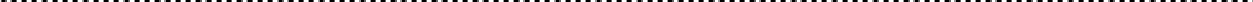 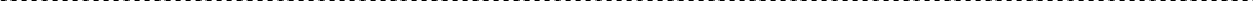 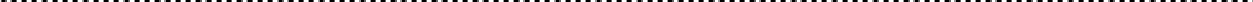 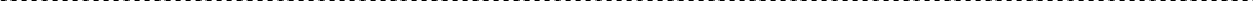 Birimi:İmzaUnvanı, Adı Soyadı:İmzaGörevi:Tel. No / Dahili:E-posta Adresi:Tarih:Birim Sorumlusu ( Ad, Soyad, İmza )Daire Başkanı ( Ad, Soyad, İmza ). . / . . / . . . .. . / . . / . . . .Talep kabul edildi mi?   □ Evet	□ HayırTalep kabul edildi mi?   □ Evet	□ HayırAÇIKLAMAAÇIKLAMA